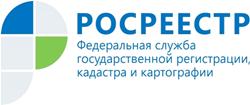 Управление Росреестра по Республике АдыгеяРеализации Закона о «гаражной амнистии» За 7 месяцев реализации Закона о «гаражной амнистии» зарегистрировано 16 132 земельных участков общей площадью 47 890 кв. м, сообщил статс-секретарь – заместитель руководителя Росреестра Алексей Бутовецкий. «По состоянию на 31 марта 2022 года в стране по правилам, предусмотренным Законом, зарегистрировано 12 688 гаражей. Также дополнительно включены сведения о 3615 объектах недвижимости, в отношении которых в ЕГРН внесены изменения в сведения о виде объекта недвижимости. Росреестром на регулярной основе проводится методическая и разъяснительная работа с заявителями во всех субъектах. Ожидаем, что граждане продолжат активно использовать механизм «гаражной амнистии», - отметил Алексей Бутовецкий.  На территории Республики Адыгея в рамках «гаражной амнистии» зарегистрировано 4 земельных участка общей площадью 168,4 кв.м. и 14 гаражей, в отношении которых осуществлены государственный кадастровый учет и (или) государственная регистрация прав. «Управлением Росреестра по Республике Адыгея ведется активная разъяснительная работа среди населения республики путем проведения консультационных мероприятий, а также информирования граждан с привлечением СМИ. Специалисты Управления оказывают максимальное содействие в решении возникающих вопросов как гражданам, которые желают узаконить свои права на недвижимость, так и органам власти, чтобы их действия были скоординированы и направлены на успешное воплощение в жизнь закона о гаражной амнистии на территории нашего региона», - отметила и.о. руководителя Управления Мариета Емыкова.Применение Закона «о гаражной амнистии» обеспечивается государственными и муниципальными органами на постоянной основе. Ранее Росреестр разработал методические рекомендации, которые помогают разобраться с процедурой оформления гаражей в упрощенном порядке. Также ведомство публикует ответы на часто задаваемые вопросы по реализации положений «гаражной амнистии». Федеральный закон от 05.04.2021 №79-ФЗ «О внесении изменений в отдельные законодательные акты Российской Федерации» устанавливает, что до 1 сентября 2026 года гражданин, использующий гараж, являющийся объектом капитального строительства и возведенный до дня введения в действие Градостроительного кодекса РФ, имеет право на предоставление в собственность бесплатно земельного участка, находящегося в государственной или муниципальной собственности, на котором он расположен, в частности, если земельный участок для размещения гаража был предоставлен гражданину или передан ему какой-либо организацией (в том числе с которой этот гражданин состоял в трудовых или иных отношениях), либо иным образом выделен ему, либо право на использование такого земельного участка возникло у гражданина по иным основаниям. -------------------------------------Контакты для СМИ: (8772)56-02-4801_upr@rosreestr.ruwww.rosreestr.gov.ru385000, Майкоп, ул. Краснооктябрьская, д. 44